NORTH LAUDERDALE PREK-8 SCHOOLSchool-Level Parent and Family Engagement Plan (PFEP)2020-2021Mission StatementEngagement of Parents and FamiliesNorth Lauderdale will engage parents in an organized, ongoing, and timely manner, in the planning, review, and improvement of programs this part, including the planning, review, and improvement of the school parent and family engagement policy and the joint development of the schoolwide program plan under section 1114(b) except that if a school’s program is exempt from statutory or regulatory provisions, the school may use that process, if such process includes an adequate representation of parents of participating children [Sections1116(c)(3), 1114(b)(2), and 1116(a)(2)(B)].Coordination and IntegrationNorth Lauderdale  will coordinate and integrate parental involvement programs and activities that teach parents how to help their children at home, to the extent feasible and appropriate, including but not limited to, other federal programs such as: Head Start; Early Reading First; Even Start; Home Instruction Programs for Preschool Youngsters (HIPPY); the Parents as Teachers Program; Voluntary Pre-Kindergarten; public preschool; Title I, Part C; Title I, Part D; Title III; Title IV; and Title VI [Section 1116(e)(4)].Annual Parent MeetingNorth Lauderdale will take the following actions to convene an annual meeting, to which all parents of participating children shall be invited and encouraged to attend, to inform parents of their school’s participation under this part and to explain the requirements of this part, and the right of the parents engaged. Include timeline, persons responsible, documentation to be maintained, and steps to ensure that all parents invited and encouraged to attend [Section 1116(c)(1)].Flexible Parent MeetingsNorth Lauderdale Prek-8 will offer a flexible number of meetings, such as meetings in the morning or evening, and may provide with funds under this part, transportation, childcare, or home visits, as such services relate to parental involvement [Section 1116(c)(2)].Building CapacityNorth Lauderdale PreK-8 will implement activities that will build the capacity for effective involvement of parents and to support a partnership among the school involved, parents and the community to improve student academic achievement, each school and local educational agency assisted under this part – [Section 1116(e)]. Describe the actions the school will take to provide materials and training to help parents to work with their child to improve their child’s academic achievement, such as literacy training and using technology [Section 1116(e)(2)]. Staff TrainingNorth Lauderdale PreK-8 will offer the following training to educate teachers, specialized instructional support personnel, principals, and other staff, with the assistance of parents, in the value and utility of contributions of parents, and in how to reach out to, communicate with, and work with parents as equal partners, implement and coordinate parent programs, and build ties between parents and schools [Section 1116(e)(3)].Other ActivitiesNorth Lauderdale PreK-8 will develop appropriate roles for community-based organizations and businesses in parent involvement activities; and conduct other activities, such as parent resource centers, the school will conduct these activities to encourage and support parent participation in the education of their children; and shall provide such other reasonable support for parental involvement activities under this section as parents may request [Sections 1116(e)(4), 1116(e)(13) and 1116(e)(14)].CommunicationNorth Lauderdale PreK-8 will provide parents of participating children the following [Section 1116(c)(4)]: Timely information about programs under this part [Section 1116(c)(4)(A)];A description and explanation of the curriculum in use at the school, the forms of academic assessment used to measure student progress, and the achievement levels of the challenging State academic standard; and [Section 1116(c)(4)(B)];If requested by parents, opportunities for regular meetings to formulate suggestions and to participate, as appropriate, in decisions relating to the education of their children, and respond to any such suggestions as soon as practicably possible [Section 1116(c)(4)(C)]; andIf the school-wide program plan under Section 1114 (b) is not satisfactory to the parents of participating children, submit any parent comments on the plan when the school makes the plan available to the local education agency [Section 1116(c)(5)].AccessibilityNorth Lauderdale PreK-8 will provide full opportunities for participation in parental involvement activities for all parents and family members (including parents and family members with limited English proficiency, disabilities, and parents and family members of migratory children). Including providing information and school reports required under section 1111 in a format and, to the extent practicable, in a language such parents understand [Section 1116(f)].School-Parent CompactAs a component of the school-level parent involvement plan, each school shall jointly develop, with parents for all children served under this part, a school-parent compact, that outlines how parents, the entire school staff, and students will share the responsibility for improved student academic achievement [Section 1116(d)].Provide the LEA electronically the School-Parent Compact and evidence of parent input in the development of the compact.AdoptionThis School Parent Involvement Plan has been developed jointly with, and in agreement with, parents of children participating in Title I, Part A programs, as evidenced by the School Advisory Council’s meeting minutes.This plan was adopted by the school on ___(10/28/2020)___ and will be in effect during the 2020-2021 school year.  The school will make this plan available to all parents of participating Title I, Part A children on or before September 30, 2020._____________________________				___________________          Signature of Principal					                             Date_____________________________				___________________                SAC Chairperson						                DateNorth Lauderdale PreK-8 will be an exemplary school, meeting the individual needs of all students. We will provide excellence in teaching and learning. Through the use of technology, effective and innovative teaching strategies and a commitment to partnerships within the community, this goal will be achieved. Our is to provide an environment which promotes excellence in teaching and learning. North Lauderdale PreK-8th School staff is committed to providing an atmosphere where every child will be actively involved in learning and challenged to his/her highest potential. Innovative teaching techniques, modern technology and risk-taking experiences will be combined to meet the educational, emotional, physical and social needs of each student.Parents are involved in the planning, review and improvement of the Title I program and use of funds during our regularly scheduled SAC/SAF meetings.  During these meetings our SAC parent members and other school stakeholders are encouraged to provide their feedback concerning preferred parental involvement seminars.  Participants are also given a survey at the end of each meeting/seminar to share their experience and express any concerns or questions.   CountProgramCoordination1Head StartHead Start pre-kindergarten teachers will conduct at least two home visits; hold joint parent meetings to discuss specific learning needs of students and academic progress.2V.P.KOur school will collaborate with the VPK Office to coordinate transition programs for students entering the regular public school system.  Activities may include:  coordinated meetings with parents, VPK teachers and the kindergarten teachers will engage in discussions of specific students’ learning needs, joint parent meetings to discuss transitioning, and so on.3Family Training EventsParents will receive training during regularly scheduled SAC parent meetings/seminars in the areas of nutrition & health, math, reading/writing, and science.  These meetings will be held at flexible times both in the mornings and evenings.4Grade Level Information EventsThese events will allow parents to conference with parents about grade level expectations and offer opportunities for parents to ask and receive any assistance in helping their child or children at home.Specific ActivityFrequency and DurationEvidence-Based ResearchEvaluation of Implementation and EffectivenessTitle 1 Annual Public MeetingTitle 1 LiaisonParental Involvement (September)Parent Survey LinkEvent AgendaSAC Meeting & Fall Literacy Night #1- Information about standards and student materialsSAC ChairsTitle 1 LiaisonInstructional CoachesLeadership TeamFSA CONNECTIONReading Research (November)
Download full text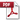 Brown, Clara Lee; Schell, Robin; Denton, Rachel; Knode, Elizabeth – School Community Journal, 2019Family Literacy Coaching: Partnering With Parents for Reading Success https://files.eric.ed.gov/fulltext/EJ1219795.pdfParent Survey LinkEvent AgendaSAC Meeting & Holiday Math Night #2SAC ChairsTitle 1 LiaisonInstructional CoachesLeadership TeamFSA CONNECTIONMath Research (December)Interleaving in Math: A Research-Based Strategy to Boost LearningDownload full textAgarwal, Pooja K.; Agostinelli, Anne – American Educator, 2020https://files.eric.ed.gov/fulltext/EJ1249794.pdfParent Survey LinkEvent AgendaSAC Meeting @ Science Night #3SAC ChairsTitle 1 LiaisonInstructional CoachesLeadership TeamFSA Science Research(January)Integrating Science and Literacy: An Innovative Instructional ModelPeer reviewed
Download full text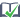 Anderson, Elsa; Dryden, Lisa; Garza, Esther; Robles-Goodwin, Patsy J. – English in Texas, 2017https://files.eric.ed.gov/fulltext/EJ1262874.pdfParent Survey LinkEvent AgendaSAC Meeting @ Black History Night #4SAC ChairsTitle 1 LiaisonInstructional CoachesLeadership TeamFSA CONNECTIONParent Survey LinkEvent AgendaSAC Meeting @ Muffins w/DadsNight #5SAC ChairsTitle 1 LiaisonInstructional CoachesLeadership TeamFSA CONNECTIONWhy Fathers Matter to Their Children's LiteracyDownload full textClark, Christina – National Literacy Trust, 2009https://files.eric.ed.gov/fulltext/ED513437.pdfParent Survey LinkEvent AgendaMeetings will be scheduled at various times to provide equal access to parents and other school stakeholders.  SAC/SAF/PTO meetings and family learning events will occur during mornings, evenings, and early release days.  Para-professionals will conduct home visits.  Teachers in grades K-5 will hold parent-teacher conferences at the beginning, middle, and end of day to accommodate parent work schedules.Specific ActivityFrequency and DurationEvidence-Based ResearchEvaluation of Implementation and EffectivenessFSA/ELA Reading & Writing University (Fall Literacy Night)Reading CoachReading Research (November 2020)Same as aboveParent University SurveyFSA/MathMath Literacy UniversityMath CoachMath Research (December 2020)Same as aboveParent University SurveyScience Literacy UniversityScience CoachScience Research (January 2021)Same as aboveParent University SurveySpecific ActivityFrequency and DurationEvidence-Based ResearchEvaluation of Implementation and EffectivenessStaff Training During Pre-Planning WeekOne WeekAugust-September 2020AdministrationInstructional CoachesEffective communication through Microsoft Teams with teachers, student service personnel, leadership team and support staff membersUse of CANVASSign In Sheets or TEAMS Attendance RecordGrade Level PLC Meetings Twice a Month (every other week)Each MonthPreK-8Team LeadersInservice FacilitatorCARE and BEST practices and implementation in lesson planning School Instructional Focus Calendar/PacingMastery Connect & iReadyAcaletics Math Monitor and Review of SIP implementationSign In Sheets orTEAMS Attendance RecordChildren’s Literacy Initiative CLIOnce A Month Primary Grades K-2CLI Coach & Primary Literacy CoachUse of the Balanced Literacy ApproachGuided Reading & WritingSmall Group InstructionInteractive Read Aloudhttps://learn.cli.org/Sign In Sheets orTEAMS Attendance RecordParents will receive flyers sent from the district on community trainings and events.  Our school will coordinate visits with the Title I Resource Van for parental access during family training events during the day and evening.  These events will be shared on our school’s website, flyers, parent links, and school marquee.Information shared during SAC and Parent Literacy University Nights will be shared with all classroom teachers and labeled as the Parental Involvement Toolkit.  This file will contain curriculum and assessment information, test taking tips, state standards as well as other Title I relating information for easy parent access. Our school website has a translation page assessable to parents.  The page contains a link that will translate parent information to native language.  All above information related to our school and parent program meetings, reports and other information shared at SAC/SAF/PTO meetings will be highlighted.  Parents will have access to hard copies of our School Improvement Plan, Parental Involvement and school scores.  This information will be stored in the school’s front office and is available upon request.